Руководителям образовательных организаций Координаторам деятельности по родительскому образованию                 в образовательных организацияхИнформационное письмоУважаемые коллеги!По заказу Министерства образования и науки Пермского края с 07 ноября 2020   года по  15 ноября 2020 годаКраевой ресурсный центр по родительскому образованию (АНО «Институт поддержки семейного воспитания»,  факультет правового и социально-педагогического образования ФГБОУ ВО «Пермский государственный гуманитарно-педагогический университет»)  организует для  специалистов образовательных организаций: -  Верещагинского ГО-  Красновишерского ГО-  Березовского МО-  Карагайского МОнаучно-методический Форум «Современные подходы                               к взаимодействию с семьей в условиях образовательной  организации» (далее – Форум).  Форум включает в себя пленарную и дистанционную сессии (Приложение 1)На Форум приглашаются: –  заместители директоров по воспитательной работе, –  учителя и классные руководители, –  методисты, воспитатели ДОУ, – психологи, социальные педагоги, – координаторы деятельности по родительскому образованию в организации. Просьба направить от вашей организации для участия в Форуме не менее 5 -7 человек из состава специалистов (см. выше).По результатам прохождения обучающих мероприятий участникам будут выданы сертификаты участника научно-методического форума «Современные подходы к взаимодействию с семьей в условиях образовательной организации» (24 часа).Всем желающим принять участие в   научно-методическом форуме необходимо до 1 ноября 2020 года заполнить заявку в гугл форме: https://docs.google.com/forms/d/1-FdqMc-oNnwe4VjnUtTQXQBA7_FLp0dir86QgN_2eB0/editили направить заявку   по почте: resurs_family@mail.ru с пометкой «Научно-методический форум»Заявка на участие специалистов в научно-методическом форуме  «Современные подходы к  взаимодействию  с семьей в  условиях образовательной организации» Программа форума и ссылки на подключение к мероприятиям будут высланы участникам Форума на e-mail указанный при регистрации за день до мероприятия.Контактное лицо от организаторов:Якина Юлия Ивановна, к.п.н,  доцент, зав. кафедрой социальной педагогики ПГГПУ,  Ya-Yul@mail.ru ,   +79128872612С уважением,руководитель Краевого ресурсного центра по родительскому образованию, к.пед.н., доцент,декан факультета правового и социально-педагогического образования ПГГПУ               В.В. КоробковаПриложение 1.Примерная программа научно-методического форума«Современные подходы к взаимодействию с семьей в условиях образовательной организации»(*возможны изменения и дополнения)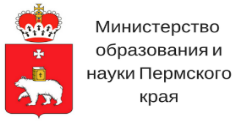 Министерство образования и науки Пермского краяАНО «Институт поддержки семейного воспитания»Краевой ресурсный центр по родительскому образованию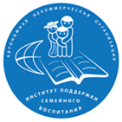 +79128872612, resurs_family@mail.ru, https://anoipsv.ru/+79128872612, resurs_family@mail.ru, https://anoipsv.ru/+79128872612, resurs_family@mail.ru, https://anoipsv.ru/ДатапроведенияВремя проведенияМероприятияРежим работыМесто проведения07.11.2010.00 – 11.30Пленарная сессия  «Развитие воспитательного потенциала семьи в условиях взаимодействия  образовательной организации и семьи»Очное участие в режиме  onlineПлатформаMicrosoft Teams 08.11.20 – 15.11.20Дистанционная сессия курс «Инновационные технологии партнерства с семьями в условиях образовательных организаций»Самостоятельное  обучение в  режиме onlineПлатформаMicrosoft TeamsФИО (полностью)Населенный пункт / муниципальное образованиеМесто работы (полностью)ДолжностьКонтактные телефонырабочий __________________________________сотовый__________________________________ФИО (полностью), должность и телефон руководителя организацииОсновные проблемные вопросы, возникающие у Вас в работе при организации родительского образования ВремяСодержание 7 ноября 2020 годаПленарная сессия «Развитие воспитательного потенциала семьи в условиях взаимодействия образовательной организации и семьи» 7 ноября 2020 годаПленарная сессия «Развитие воспитательного потенциала семьи в условиях взаимодействия образовательной организации и семьи»09.30-10.00Регистрация (подключение) участников10.00-11.30Модератор Форума – Якина Юлия Ивановна, кандидат педагогических наук, доцент, зав. кафедрой социальной педагогики ПГГПУ, руководитель проектов Краевого ресурсного центра по родительскому образованию10.00-11.30Коробкова Венера Викторовна, кандидат педагогических наук, доцент, декан факультета правового и социально-педагогического образования, Учредитель АНО «Институт поддержки семейного воспитания»Тема доклада: «Современные подходы к   партнерству образовательных организаций и семьи»  10.00-11.30Метлякова Любовь Анатольевна, кандидат педагогических наук, доцент кафедры социальной педагогики ПГГПУ, руководитель проектов Краевого ресурсного центра по родительскому образованиюТема доклада: «Научно-методическое обеспечение родительского образования в Пермском крае».10.00-11.30Приветственное слово и пожелания в адрес участников от руководителя органов управления образования МО…..10.00-11.30Приветственное слово в адрес участников от руководителя органов управления образования МО…..10.00-11.30Приветственное слово в адрес участников от руководителя органов управления образования МО…..10.00-11.30Приветственное слово в адрес участников от руководителя органов управления образования МО…..10.00-11.30Якина Юлия Ивановна, кандидат педагогических наук, доцент, заведующий кафедрой социальной педагогики ПГГПУ, руководитель проектов Краевого ресурсного центра по родительскому образованиюТема доклада: «Об организации дистанционного изучения онлайн курса «Инновационные технологии партнерства с семьями в условиях образовательных организаций»08 ноября 2020 года – 15 ноября 2020 годаДистанционная сессияКурс «Инновационные технологии партнерства с семьямив условиях образовательных организаций»(режим самостоятельного обучения)08 ноября 2020 года – 15 ноября 2020 годаДистанционная сессияКурс «Инновационные технологии партнерства с семьямив условиях образовательных организаций»(режим самостоятельного обучения)08.11.20 – 15.11.20Обязательный модуль 1.08.11.20 – 15.11.20Тема 1.1. «Развитие воспитательного потенциала современной семьи»Автор-разработчик     В.В. Коробкова08.11.20 – 15.11.20Тема 1.2. «Как организовать семейный клуб» Автор-разработчик   Л.А. Метлякова08.11.20 – 15.11.20Тема 1.3. «Социокультурная деятельность в семейном клубе»  Автор–разработчик В.В.Коробкова08.11.20 – 15.11.20Тема 1.4. «Как использовать материалы Краевого ресурсного центра в работе с родителями»  Автор-разработчик Л.А. Метлякова08.11.20 – 15.11.20Вариативный модуль (в зависимости от занимаемой должности) 208.11.20 – 15.11.20Тема 2.1. Проектирование деятельности зам. по воспитательной работе ОО и методистов ДОУ по сотрудничеству с родителями Автор-разработчик Ю.И. Якина08.11.20 – 15.11.20Тема 2.2. Проектирование деятельности психолого-педагогической службы ОО по сотрудничеству с родителями Автор-разработчик О.С. Самбикина08.11.20 – 15.11.20Тема 2.3. Проектирование деятельности социальных педагогов ОО по сотрудничеству с родителями Автор-разработчик А.А. Гусельникова08.11.20 – 15.11.20Тема 2.4. Проектирование деятельности воспитателей ДОО по сотрудничеству с родителямиАвтор-разработчик Л.А. Метлякова08.11.20 – 15.11.20Тема 2.5. Проектирование деятельности классных руководителей   по сотрудничеству с родителями в образовательной организацииАвтор-разработчик В.В. Коробкова08.11.20 – 15.11.20Подведение итогов форума и вручение сертификатов в рамках КРАЕВОГО СЕМЕЙНОГО ФОРУМА   6 декабря 2020.